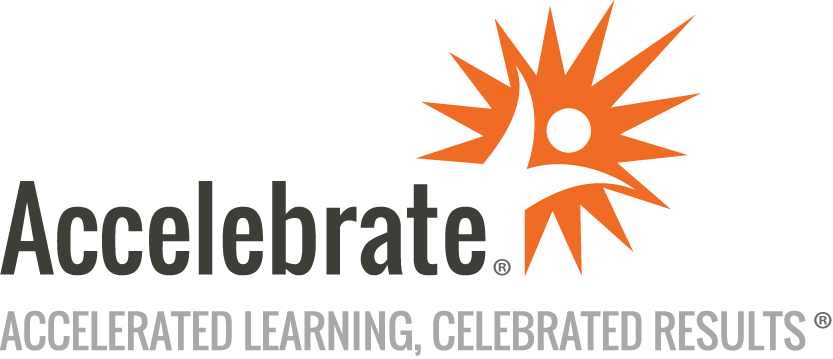 Registered Scrum Master (RSM)Course Number: AGL-186
Duration: 2 daysOverviewThis Registered Scrum Master™ (RSM) course teaches attendees the insights and strategies needed to become high-performing Scrum Masters and build successful Scrum teams. The course includes access to the Registered Scrum Master™ exam for all attendees. Students who successfully complete the course and pass the exam will earn their Registered Scrum Master credential signed by the co-creator of Scrum, Dr. Jeff Sutherland.PrerequisitesNo prior experience is presumed.MaterialsAll Scrum training attendees receive comprehensive courseware.Software Needed on Each Student PCNo software is required.ObjectivesUse the Scrum Framework to deliver products and services faster and with higher qualityLeverage lean principles to identify waste in a system, process, or organizationUse techniques and metrics Scrum Masters use to improve team happiness and performanceUnderstand the patterns and practices of high-performing teamsExplore how the Scrum Master role scales in an Agile implementationOutlineThe Scrum Framework Scrum OriginsWhy ScrumAgile Manifesto & Principles5 Scrum ValuesValue Delivery processThe Scrum Team Roles & ResponsibilitiesTeam SizeDevelopers Cross-FunctionalitySelf-ManagementScrum Master Role & Responsibility deep-diveFeedback loopsFacilitationWorking with the Product OwnerProduct Owner Role & Responsibility deep-diveCommunication of product visionValue deliveryWorking with Customers and StakeholdersLeadership/Management Roles & ResponsibilitiesServant LeadershipOrganizational Debit definedScrum Cycle SprintProduct Backlog RefinementEstimationSprint PlanningSprint ReviewSprint RetrospectiveDaily ScrumScrum Artifacts Product BacklogSprint BacklogWorking SoftwarePatterns of High Performing Teams Yesterday’s WeatherHappiness MetricTeams that Finish Early Accelerate FasterStable TeamsSwarmingInterrupt BufferDaily Clean CodeScrum Emergency ProceduresScrum@Scale DescalingScaling rolesConclusion